Тест по теме «Нервная система» (4 класс)   1 вариантНапишите об органе зрения.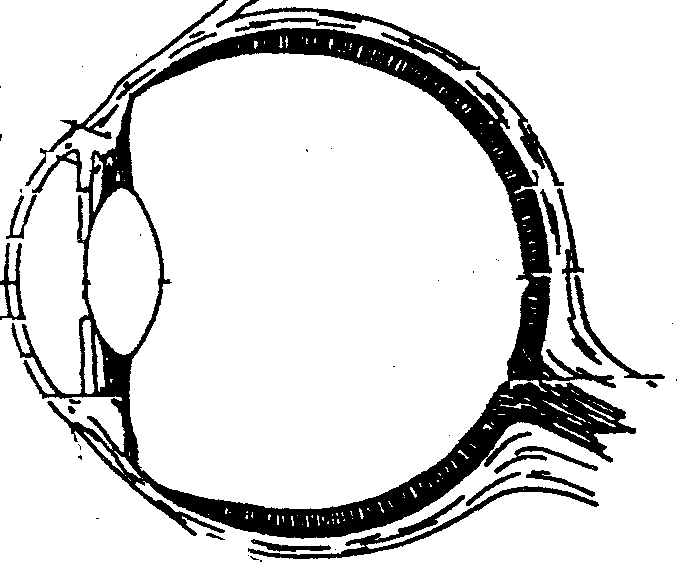 Кто из ученых установил, что именно нервная система обеспечивает приспособление организма к внешней среде?Кто из ученых установил, что именно нервная система обеспечивает приспособление организма к внешней среде?Что происходит с человеком, если в результате болезни или травмы, какое-то из чувств утрачено:а) человек умирает 
б) за него начинают работать другие чувстваЧто происходит с человеком, если в результате болезни или травмы, какое-то из чувств утрачено:а) человек умирает 
б) за него начинают работать другие чувства4. Допиши, что входит в центральную нервную систему:а) 
б) 
4. Допиши, что входит в центральную нервную систему:а) 
б) 
Каково строение нервной системы. (Схема)Каково строение нервной системы. (Схема)Сколько крови у взрослого человека? (В литрах)Сколько крови у взрослого человека? (В литрах)Что такое кровь?Что такое кровь?Что составляет основу крови? Из чего она состоит?Что составляет основу крови? Из чего она состоит?Какую роль играют тромбоциты?Какую роль играют тромбоциты?Какую роль выполняют эритроциты?Какую роль выполняют эритроциты?Что такое сердце? Его функция? Что такое сердце? Его функция? Что означает красный цвет крови?Что означает красный цвет крови?13. Пульс у детей в спокойном состоянии?13. Пульс у детей в спокойном состоянии?14. В каком органе нашего организма кровь очищает от углекислого газа?14. В каком органе нашего организма кровь очищает от углекислого газа?15. В каком органе нашего организма кровь очищает от вредных отходов и ядов?15. В каком органе нашего организма кровь очищает от вредных отходов и ядов?16. К какому выводу пришел Мечников И.И.?16. К какому выводу пришел Мечников И.И.?17. Как происходит обмен питательными веществами и кислородом в крови?17. Как происходит обмен питательными веществами и кислородом в крови?18. Что такое сердце?18. Что такое сердце?19. Первыми исследователями мозга были:1)2)19. Первыми исследователями мозга были:1)2)21. Как остановить кровь при капиллярном кровотечении?21. Как остановить кровь при капиллярном кровотечении?